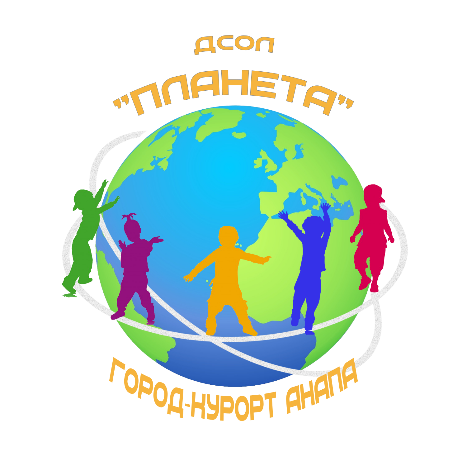 ПРАВИЛА ВНУТРЕННЕГО РАСПОРЯДКАДЕТСКИЙ САНАТАОРНО- ОЗДОРОВИТЕЛЬНЫЙ ЛАГЕРЬ «ПЛАНЕТА»Настоящие Правила внутреннего распорядка разработаны в соответствии с законодательством РФ, Инструкциями по технике безопасности, Правилами противопожарной безопасности. Настоящие Правила внутреннего распорядка, являются локальным нормативным актом ДСОЛ «Планета», выполнение которого обязательно для исполнения всеми лицами, находящимися на территории детского оздоровительного лагеря. Правила разработаны для обеспечения безопасного и комфортного отдыха, порядка и дисциплины, оздоровления, создания хорошего настроения, сохранности здоровья и имущества. Срок действия данных Правил внутреннего распорядка не ограничен. Общие положения. ДСОЛ «Планета» предназначен для отдыха и оздоровления детей в возрасте от 7 до 14 лет включительно, не имеющих медицинских противопоказаний и готовых к самообслуживанию. В организации своей деятельности ДСОЛ «Планета» руководствуется следующими документами: Конвенцией ООН о правах ребенка, Конституцией РФ, Трудовым кодексом РФ, Законом РФ «Об образовании», ФЗ «Об основных гарантиях прав ребенка в РФ от 24.07.98 г. No124- ФЗ, Типовым положением о детском оздоровительном лагере от 26 апреля 2011 г. N АЖ-П12-2644, Законом Краснодарского края от 29 03.2005 No849-КЗ «Об обеспечении прав детей на отдых и оздоровление в Краснодарском крае», Типовым положением об организации коллективного отдыха и оздоровления детей в Краснодарском крае от 25.08.2011г. No 926, СанПин 2.4.4.3155-13 от 27.12.2013г. «Санитарно-эпидемиологические требования к устройству, содержанию и организации работы стационарных организаций отдыха и оздоровления детей». Режим работы ДСОЛ «Планета» - сезонный (с 1июня по 31 августа), круглосуточный. Прием детей осуществляется на 4 смены. Продолжительность смены – 21 день. Путевка является не делимым комплексом услуг и включает следующие услуги: проживание, пятиразовое питание, участие в воспитательно-педагогической программе отдыха и оздоровления. Прием ребенка в ДСОЛ «Планета» осуществляется при условии 100 % оплаты стоимости путевки и наличия следующих документов: • Путевка установленного образца с заполнением всех граф и оригинальной подписью одного из родителей (законного представителя). • Копия свидетельства о рождении ребенка. В случае достижения ребенком 14 летнего возраста – светокопию паспорта (разворот с фотографией и с местом регистрации). • Расписка родителей (законного представителя). • Справка о состоянии здоровья ребенка по форме 079У. • Копию страхового медицинского полиса ребёнка (обе стороны). • Согласие на медицинское вмешательство. • Справка о наличие/отсутствие аллергических реакций. • Справка о санитарно – эпидемиологическом окружении, выданная не ранее, чем за 3-и дня до отъезда ребенка в ДСОЛ. • Анкета родителей (законных представителей) Отсутствие одного из указанных документов или в случае обнаружения у ребенка медицинских противопоказаний к пребыванию в лагере - может быть основанием для отказа в приеме ребенка в ДСОЛ «Планета». Ответственность несут родители. Оформление ребенка в ДСОЛ «Планета» производится путем личной передачи его от родителя (законного представителя) и/или сопровождающего лица организации, направившей данного ребенка, представителю ДСОЛ «Планета». Родители (законные представители) или сопровождающее лицо должны передать необходимые документы и иметь подтверждение оплаты путевки, а для группы детей оформляется акт – передачи между сопровождающем лицом и представителем ДСОЛ «Планета». Ребенок считается принятым в ДСОЛ «Планета» после прохождения осмотра медицинским работником ДСОЛ, при наличии всех правильно заполненных документов. Родители (законные представители) обязаны оповестить медицинского работника ДСОЛ о лекарственных препаратах, которые принимает его ребенок на постоянной основе (если таковые имеются). Дети, поступившие в ДСОЛ с противопоказаниями по состоянию здоровья и выявленные в дни организационного периода, госпитализируются в медицинский изолятор для дополнительного наблюдения и решения вопроса о возможности их пребывания в ДСОЛ «Планета» Дети в лагере распределяются по отрядам в соответствии с возрастом. В одном отряде в среднем – 25 детей. В каждом отряде не менее двух воспитателей (вожатых). Воспитатели (вожатые) организуют внутри отрядные мероприятия, контролируют санитарно – гигиенические условия, следят за состоянием здоровья и отвечают за безопасность ребенка. Дети на территории ДСОЛ «Планета» вправе: • Обращаться к работникам ДСОЛ «Планета» по всем возникающим вопросам. • Принимать участие в социально – культурных, спортивных, оздоровительных и т.п. мероприятиях, организованных в ДСОЛ «Планета».• Получить экстренную доврачебную медицинскую помощь в случае заболевания или травмы. • В случае возникновения конфликтной ситуации могут обратиться в Администрацию ДСОЛ за объективной оценкой и принятию действующих мер. Дети в период пребывания в ДСОЛ «Планета» обязаны: • Выполнять правила внутреннего распорядка, установленных в ДСОЛ «Планета». • Необходимо соблюдать общие санитарно-гигиенические нормы (умываться, причесываться, принимать душ, одеваться по погоде, и т.д.), инструкции по технике безопасности • Выполнять распоряжения воспитателей (вожатых), так как они отвечают за их безопасность. • Выполнять рекомендации медперсонала, своевременно посещать лечебно – оздоровительные процедуры. • Бережно относиться и сохранять имущество ДСОЛ «Планета», зеленые насаждения, соблюдать и поддерживать чистоту в корпусе и на территории ДСОЛ «Планета».• Соблюдать этические нормы во время проживания в лагере, на пляже и в других общественных местах. • Относиться с уважением к окружающим, конфликтные ситуации разрешать мирным путем (драки не допустимы), не создавать препятствий для отдых других детей. • Своевременно сообщать воспитателю о плохом самочувствии, о нарушениях техники безопасности другими детьми и о конфликтных ситуациях. • Уважать труд обслуживающего персонала. • Находиться в комнате, закреплённой для проживания, после отбоя. • Активно участвовать в общественной жизни и мероприятиях лагеря, находиться вместе с отрядом, посещать кружковые объединения. Ребенок может не участвовать в каких-либо мероприятиях по объективным причинам (болезнь, запрет врача), сообщив об этом воспитателю. • Не покидать территорию Лагеря без сопровождения воспитателя/вожатого. • Принимать участие в самообслуживающемся труде (уборка спального места) За нарушение распорядка дня и правил поведения Администрация ДСОЛ «Планета» вправе принимать меры различного административного характера к нарушителям порядка (вплоть до исключения из лагеря). ДСОЛ «Планета» по отношению к детям имеет право:• Проинформировать родителей (законных представителей) и образовательное учреждение о случаях нарушения настоящих требований, в исключительных случаях – отчислить ребенка и направить его к месту жительства с сопровождающим за счет средств родителей (законных представителей) или направляющей организации. • В случаи доказанного нанесения ущерба имуществу Лагеря имеет право взыскать сумму нанесенного ущерба с родителей (законных представителей) • Отказать в приеме ребенка в случае отклонения по возрасту или медицинским показаниям, в случае отказа ребенка от выполнения им этих требований. ДСОЛ «Планета» обязан: • Создать ребенку условия нормального существования, питания и быта не ниже Федеральных норм и требований. • Обеспечить охрану жизни и здоровья ребенка. • Обеспечить качественный отдых и оздоровление. • Не допускать принудительного включения в трудовую деятельность. • В случае возникновения чрезвычайных ситуаций (стихийные бедствия, военные действия и т.д.) обеспечить немедленную эвакуацию и доставку ребенка с сопровождающим на пункты отправки к месту постоянного места жительства. • В случае обоснованного ходатайства группы детей о несоответствии воспитателя (вожатого), заменить его другим. Правила подготовки ребенка в детский оздоровительный лагерь «Планета» Каждый родитель (законный представитель) должен подготовить своего ребенка к поездке в ДОЛ: ознакомить его с Правилами пребывания ребенка, проверить его личные одежду и вещи, которые должны быть чистыми. Вещи ребёнка должны быть упакованы в один удобный для транспортировки чемодан или сумку. Сумки и чемоданы должны быть промаркированы (т.к. у многих они одинаковые). Перед отправлением родители должны ознакомить ребёнка с содержанием багажа, положить письменный перечень вещей. Родители информируют ребенка о возможности связи его с родителями по средствам телефонной связи. Родители (законные представители) должны: - Психологически настроить ребенка на пребывание его в новом детском коллективе и невозможности постоянного общения с родителями; -Проинформировать ребенка о требованиях, предъявляемых к нему в лагере, о соблюдении режима дня лагеря, о правилах общения и проживания с другими детьми; - Обучить ребенка навыкам самообслуживания; -Обучить ребенка элементарным санитарно-гигиеническим правилам; - Оформить на ребенка все необходимые медицинские документы; - Проинформировать администрацию лагеря об индивидуальных особенностях ребенка; - Способствовать выполнению единых педагогических требований и правил внутреннего распорядка и не нарушать правила во время посещения лагеря -В случае хронического заболевания ребенка, родителям необходимо предоставить форму от лечащего врача с указанием диагноза, рекомендациями, пользования лекарствами и обеспечить данными лекарствами. Особенности ребенка и перенесенных им хронических, наследственных заболеваний просим указать в дополнительной анкете. - В случае сокрытия информации о реальном состоянии здоровья (о заболеваниях, противопоказанных для пребывания в лагере) родители обязаны незамедлительно досрочно забрать ребенка, при этом средства, оплаченные за путевку, не возвращаются. - В случае нанесения ущерба имуществу лагеря в результате недисциплинированного поведения или иных действий ребенка возместить стоимость нанесенного ущерба; Вещи, запрещенные к использованию в лагере: Оружие всех видов, в том числе газовое, холодное; горючие и взрывчатые вещества, ножи и острые предметы, за исключением предметов для шитья и личной гигиены. Предметы самообороны (электрошоковые, газовые приспособления, резиновые дубинки и проч.). Пиротехнические игрушки (петарды, шутихи и проч.), травмоопасное оборудование (скейты, роликовые коньки, самокаты и т.п.) и игрушки, стреляющие пластмассовыми пулями. Скоропортящиеся продукты, сигареты, зажигалки, спички и любые виды алкоголя, медикаменты. Администрация ДСОЛ «Планета» оставляет за собой право изъятия общественно- опасных предметов и хранение их до конца пребывания в лагере ребенка. При обнаружении у ребенка алкогольной продукции или при установлении факта употребления алкоголя ребенок будет отчислен из лагеря и об этом будет немедленно сообщено родителям (законным представителям). Детям, отдыхающим в ДСОЛ «Планета» ЗАПРЕЩАЕТСЯ: • Нарушение правил внутреннего распорядка и норм поведения, установленных в ДСОЛ • Выходить за территорию ДСОЛ без взрослого сопровождения, покидать территорию отряда без разрешения воспитателя (вожатого) и без его сопровождения. • Есть все виды трав и ягод вне столовой, покупать продукты питания за территорией лагеря. • Самостоятельное употребление или передача другим детям для употребления лекарственных средств или медицинских препаратов. • Хранение продуктов питания в комнатах для проживания. • На территории ДСОЛ категорически запрещается распитие спиртосодержащих и слабоалкогольных напитков, в том числе пиво и пивных коктейлей, энергетических напитков, употребление наркотических и психотропных средств, курение табака и иных веществ (смесей). • Совершать действия или поступки, оскорбляющие или унижающие честь и достоинство другого человека, наносящих вред собственному здоровью или здоровью окружающих. Подвергать опасности свою жизнь и жизни других людей действиями, связанными с угрозой жизни и здоровью этих людей; • Вымогательство, угрозы, кражи, нанесение грубого морального или физического воздействия по отношению к другим детям. • Любые денежные отношения между детьми, спекуляция и бесчестное поведение. • Брать чужие вещи без согласия их владельца. • Мебель, вещи являются собственностью ДСОЛ. Выносить мебель из комнат, менять местоположение без ведома работников лагеря запрещено. (За порчу имущества придется выплатить штраф в размере стоимости испорченной вещи) • Пользоваться электроприборами, спичками, зажигалками, разводить костры на территории ДСОЛ «Планета» без разрешения воспитателей или инструкторов, вскрывать противопожарные щиты и пожарную сигнализацию, открывать пожарные выходы; • Употреблять в разговоре нецензурные слова и выражения. Выход за территорию лагеря допускается только с разрешения начальника ДСОЛ «Планета» и только в сопровождении воспитателя на основании приказа или родителя (законного представителя) при наличии документов, удостоверяющих личность и родство (документ подтверждающий опеку). Для иных родственников при наличии документов удостоверяющих личность и нотариально заверенной доверенности. Обеспечение сохранности материальных ценностей: Детям не рекомендуется брать в лагерь ценные вещи: дорогой сотовый телефон, ноутбуки или нетбуки, фотоаппараты, планшеты, видеокамеры и иные цифровые устройства, дорогие ювелирные украшения из золота и серебра, дорогостоящие вещи. Родителям рекомендуем не давать дорогие телефоны своим детям в поездку или перед поездкой серьезно поговорить с ребенком о назначении телефона, о его цене, о кражах и потерях. Все ценные вещи ребенка должны быть сданы на хранение в специально отведенные места (сейфы, камеры хранения). В случае отказа от сдачи на хранение материальных ценностей, ребенок сам несет ответственность за их сохранность. Денежные средства рекомендуем сдать старшему воспитателю в запечатанном конверте с надписью: ФИО ребенка, дату рождения, сумму прописью и цифрами. В данном случае родителям необходимо побеспокоиться о мелких купюрах! Выдача денежных средств осуществляется через день. При выдаче денежных средств ребенок должен внимательно пересчитать и поставить подпись в журнале «Выдача денежных средств». За несданные материальные ценности ДСОЛ «Планета» ответственности не несет Воспитатели, работающие в ДСОЛ «Планета» обязаны: • Иметь список детей по именам и фамилиям, их анкетные данные в своем педагогическом дневнике. • Обеспечить полную организованность, порядок и дисциплину в своем отряде, не выпускать из поля зрения ни одного ребенка, обеспечить все меры безопасности жизнедеятельности детей. • Исключить неорганизованные посещения пляжа, самовольные отлучки из отряда, обращать внимание на выявление детей с девиантным поведением, приезжающих в детский оздоровительный лагерь не первый раз, на детей, нуждающихся в опеке. • Оказывать помощь медицинским работникам в выявление заболевших детей путем опроса в утренние и вечерние часы, в процессе наблюдения за питанием детей. В случае обнаружения больных доставлять в медицинский пункт. • Требовать от детей соблюдения формы одежды и обуви в соответствие с погодными условиями и планируемыми мероприятиями. • Неукоснительно соблюдать режим дня, сна и бодрствования, питания детей. • В случаях появления в отряде инфекционного больного оказывать медицинским работникам помощь в проведение профосмотров, обследование контактных с заболевшим. • Проверять наличие постельных принадлежностей, белья и предметов личной гигиены. • Дорогостоящие аппараты, музыкальные инструменты и т.п., драгоценности, документы, необходимо хранить в камере хранения ДСОЛ «Планета». Посещение ребенка: Посещение детей родителями (законными представителями) разрешается в строго отведенное время для посещения: с 10.00 до 18.00, с учетом распорядка дня. Правилами посещения детей в ДСОЛ «Планета» родителями (законными представителями): • при посещении детского санаторно- оздоровительного лагеря «Планета» родителям (законным представителям), необходимо иметь при себе документы, подтверждающие личность (паспорт) и родство с ребенком; • посещение санитарных зон (спальных корпусов, столовой и т.п.) во время смены (в период проживания детей) для ознакомления с территорией ДСОЛ «Планета» ЗАПРЕЩЕНО. Лагерь предоставляет возможность ознакомиться с территорией и условиями проживания детей заранее, до начала смены и покупки путевки. (согласно СанПиН 2.4.4.3155-13); • вывод детей за территорию лагеря разрешается только на основании письменного заявления родителей (законных представителей), установленного образца на имя начальника лагеря. На это время родитель (законный представитель), принимает на себя полную юридическую ответственность за жизнь и здоровье ребенка (детей); Следует иметь в виду, что ребенка из детского лагеря могут забрать только родители с предоставлением документов, подтверждающих личность и родство (паспорт). Другие родственники должны иметь нотариально заверенную доверенность. • по окончании посещения родители (законные представители), должны лично под подпись предать ребенка в ДСОЛ «Планета»;Запрещено: • согласно пункту 11.13 СанПиН 2.4.4.3155-13, не допускается пребывание на территории детского оздоровительного лагеря посетителей, в том числе и законных представителей; • оставаться на ночь; • мешать проведению воспитательно-оздоровительного процесса и отвлекать воспитателей, сотрудников лагеря от рабочего процесса; • курить и употреблять алкогольные напитки, и наркотические препараты; находиться в состоянии алкогольного, наркотического опьянения; • находиться с животными на территории ДСОЛ; • вести себя некорректно, агрессивно, шумно, употреблять нецензурные выражения; • нарушать права детей (в том числе собственного ребенка) и взрослых (в том числе сотрудников), находящихся на территории детского оздоровительного лагеря; • питаться в столовой детского оздоровительного лагеря; • оставлять после себя мусор, наносить вред зеленым насаждениям.  В случае нарушения родителями, (законными представителями) правил посещения детей, администрация лагеря имеет право потребовать родителей (законных представителей) покинуть территорию лагеря. В случае невыполнения данного требования, администрация лагеря имеет право сообщить о данном инциденте в правоохранительные органы. Для предотвращения возникновения и распространения инфекционных и массовых неинфекционных заболеваний (отравлений) рекомендуем не передавать детям продукты питания, включенные в перечень, рекомендованный СанПин 2.4.4.3155-13 Приложение 6. Перечень продуктов, запрещенных санитарными службами для передачи детям: • квас, газированные напитки (кроме минеральной воды); • пирожные, торты (любые изделия с кремом или наполнителем); • сухарики (Кириешки, Хрустим, Воронцовские), чипсы; • молочные и кисломолочные продукты; • птица-рыба-мясо, любые копчености, колбаса и т.д.; • приготовленную пищу (домашнюю, купленную в кулинарии) - салаты, соленья, супы, котлеты, пироги, пельмени и т.д.; • консервы; • грибы и кулинарные изделия, из них приготовленные; • ягоды, цитрусовые; • супы, пюре, лапша быстрого приготовления; • маринованные овощи и фрукты (огурцы, томаты, сливы, яблоки) с применением уксуса; • натуральный кофе; • тонизирующие напитки, в том числе энергетические напитки; • ядра абрикосовой косточки, арахис; • уксус, горчица, хрен, перец острый и другие острые приправы, и содержащие их пищевые продукты, включая острые соуса, кетчупы, майонезы и майонезные соусы. Продукты, разрешенные санитарными службами для передачи в условиях загородного лагеря: ✓ Сухие мучные изделия (сушки, печенье, сухари); ✓ Леденцы, карамель (Бон-пари); ✓ Вода минеральная, питьевая -в неограниченном количестве, соки натуральные (0,2 мл); Перед посещением ребенка предупредите воспитателя (вожатого), о Вашем визите. Если Ваш ребенок при встрече назвал какие-то проблемы, сообщите, пожалуйста вожатому или старшему вожатому, что бы могли их устранить. Прежде чем навестить ребенка, внимательно ознакомьтесь со списком предметов и продуктов питания, которые запрещены к передаче детям. В дни «Открытия» или «Закрытия» смены посещения ограничены. В целях оздоровления и обеспечения полноценного отдыха детей и подростков ДСОЛ «Планета» обеспечивает рационально организованный режим дня. Режим дня: 8:00 – Подъем  8:15 – Утренняя зарядка 8:30 – Гигиенические процедуры 09:00 – Завтрак 10:00 – 12:00 – мероприятия на море (при благоприятных погодных условиях и t0 воды не ниже +180 С), работа кружков и секций 12:00 – 13:00 – отрядные дела 13:00 – 14:00 – обед 14:00 – 16:00 – тихий час 16:15 – полдник 16:30 – 18:30 – мероприятия на море (при благоприятных погодных условиях и t0 воды не ниже +180 С), работа кружков и секций 19:00 – ужин 19:30 – 20:30 – вечернее обще лагерное мероприятие/ обще отрядное мероприятие 20:30 – второй ужин 21:00 – продолжение вечерних мероприятий (дискотека, показ кинофильмов, работа кружков и секций 21:30 – отбой для младших отрядов 22:30 – отбой для старших отрядов К основному режиму дня добавляется расписание спортивных мероприятий, посещение лечебно – оздоровительных процедур, репетиции на сцене и программная деятельность. В отдельных случаях режим дня может незначительно меняться. Это связно с экскурсионными турами и общелагерными мероприятиями. Условия размещения. Территория ДСОЛ общей площадью более пяти гектаров, с удобным архитектурным комплексом со спальными корпусами. Все жилые корпуса реконструированы. Вместимость детского оздоровительного лагеря – 247 человек. Дети в лагере размещаются по отрядам в соответствие с возрастом. Отряд формируется в среднем из 10 человек, за каждым отрядом закрепляется не менее двух воспитателей. Номера с удобствами, меблированы самым необходимым. Дети размещаются в номере по 2 – 10 человек. Размещение детей по корпусам и комнатам происходит только на основание решения администрации ДСОЛ «Планета». Детям запрещено самовольно переселяться из комнаты в комнату или переносить свои вещи. • Дети вправе посещать друг к друга до отбоя. Мальчики могут заходить в гости в жилую комнату к девочкам, только получив разрешение воспитателя и всех девочек, живущих в этой комнате и наоборот. Правила организации питания и поведения в столовой. Питание детей в ДСОЛ «Планета» организованно в соответствие с меню, утвержденным директором филиала ДСОЛ «Планета» составленного с учетом физиологических потребностей в энергии и пищевых веществах для детей всех возрастных групп и рекомендованных суточных наборов пищевых продуктов для организации питания детей. Меню формируется в соответствие с требованиями и нормами СанПиН 2.4.4.1204-03 – основного нормативного документа, регламентирующего работу детского оздоровительного лагеря. Рацион питания соответствует требованиям санитарных правил по массе порций блюд, их пищевой и энергетической ценности, суточной потребности в основных витаминах и микроэлементах. Питание детей не менее 5-ти раз (завтрак, обед, полдник, ужин, второй ужин). В меню предусматривается ежедневное использование молока, кисломолочных напитков, круп, картофеля, овощей, мяса, фруктов, хлеба, сливочного и растительного масла, сахара, соли. Остальные продукты включаются не реже 2-х раз в неделю. Хранение пищевых продуктов в жилых помещениях детей не допустимо. Для детей организован круглосуточный питьевой режим: стационарные питьевые фонтанчики. Перед организованным приемом пищи необходимо соблюдать следующие правила: 1. За 15 минут до начала приема пищи один из воспитателей (вожатых) отряда идёт в столовую, проверяет наличие порций на столах, разливает суп в обед. 2. Перед каждым приемом пищи необходимо мыть руки, воспитатель должен проконтролировать и сам не забыть, это сделать. 3. Дети заходят в столовую по отрядам, в полном составе, спокойным шагом и парами. 4. Нельзя кричать в столовой, бегать, прыгать и кидаться едой или другими предметами. 5. Запрещено ходить в столовую в купальных костюмах, полураздетыми, босиком и в головных уборах. 6. После приема пищи все дети ждут друг друга около столовой вместе с воспитателем. 7. Запрещается выносить еду и посуду из столовой. Воспитатель (вожатый) отряда несет ответственность за своевременное и правильное питание детей, за организацию приема пищи. Воспитатель (вожатый) должен: • Проверить правильность сервировки столов, закрепленных за отрядом. • Пригласить детей в столовую в точно определенное время. • Проконтролировать прием пищи каждым ребенком: последовательность приема блюд, необходимость приема всего объема пищи. В случае необходимости попытаться убедить ребенка в полезности предлагаемого блюда для его здоровья. Со дня приезда и до дня отъезда ребенка домой, за его жизнь, здоровье и безопасность полностью отвечает администрация ДСОЛ и педагогический состав. Поэтому мы просим соблюдать следующие правила по проживанию на территории лагеря: Правила по безопасности. На территории ДСОЛ «Планета» запрещается: 1. Стоять и сидеть на перилах и ограждениях.2. Заходить в здание технических служб (хоз. блок) 3. Здоровым детям контактировать с больными детьми, находящимися в изоляторе. 4. Курить на территории лагеря.5. Распивать спиртные напитки. 6. Пользоваться спортивным инвентарем без присмотра воспитателей или инструкторов. 7. Садиться на подоконники. 8. Приобретение скоропортящихся продуктов питания в магазинах. 9. Привозить и хранить в жилых корпусах любые виды продуктов. 10. Самостоятельно выходить за территорию лагеря. 11. Хранить острые колющие и режущие предметы. 12. Общаться с незнакомыми людьми, брать у них любые предметы, сласти, игрушки, выходить с незнакомыми людьми за территорию детского лагеря.13. Необходимо избегать мест, где ведутся какие – либо ремонтные работы или строительные работы, работает техника и оборудование. Не подходить к ямам, трубам. Правила по электробезопасности. 1. Запрещается пользоваться (не предусмотренными оснащением комнаты) электронагревательными приборами, электроприборами, удлинителями, переходниками и т.д. в спальнях и игровых комнатах. 2. Запрещается ремонтировать и разбирать электронагревательные приборы, включатели, телерадиоаппаратуру. 3. Запрещается трогать какие-либо электрические провода, кабели, набрасывать на провода различные предметы. 4. Запрещается производить самостоятельную замену лампочек в светильниках. 5. Включать одновременно в одну розетку несколько приборов, особенно потребляющих большое количество энергии.6. Запрещается оставлять включенными электроприборы, когда покидаете комнату (номер)7. Запрещено трогать оголенные, провисшие, торчащие провода, при повреждении проводки.  О наличие таких проводов необходимо сообщить воспитателю. Правила противопожарной безопасности. Необходимо знать план эвакуации спального корпуса. В случае обнаружения признаков возгорания незамедлительно покинуть здание и сообщить любому взрослому. 1. Запрещается хранить и приносить в комнату пожароопасные вещества и легковоспламеняющиеся материалы, в том числе и СВЕЧИ. 2. Запрещается приготовление пищи в корпусе. 3. Запрещается ставить электроприборы в непосредственной близости к легковоспламеняющимся предметам, таким как занавески, покрывала и т.п., проходов, где их можно случайно задеть. 4. Запрещено разводить огонь в помещениях, на территории лагеря и в походах. Правила поведения во время массовых и спортивных мероприятий. 1. Во время мероприятия дети должны находиться вместе с отрядом. Отойти от отряда можно только в сопровождении воспитателя. 2. Мероприятия следует посещать в соответствующей одежде и обуви. Если не предполагается сценарием мероприятия, нельзя появляться в купальных костюмах и сланцах (шлепанцах).  3. При проведении мероприятий на открытых площадках в солнечную погоду наличие головного убора обязательно. 4. Следует соблюдать правила этикета в общественных местах (не шуметь, не толкаться, не свистеть, не топать ногами, не мешать участникам спортивных соревнований).5. Все дети могут посещать занятия физкультурой и спортом, включенные в программу ДСОЛ «Планета». Родители (законные представители) ребенка обязаны подтвердить, что у последнего нет ни каких медицинских противопоказаний к занятию физкультурой и спортом. ДСОЛ «Планета» не несет ответственности за возможные последствия, которые могут быть вызваны медицинскими противопоказаниями у ребенка к занятиям физкультурой и спортом, проводимым в лагере 6. На спортивно-оздоровительных мероприятиях дети должны быть одеты в спортивную одежду по погоде, обуви с нескользкой подошвой и фиксированной пяткой. Обязательно выполнение правил, предусмотренных техникой безопасности при занятиях физической культурой. На всех спортивных мероприятиях дети должны следить за тем, чтобы не травмировать себя, друг друга и окружающих. 7. Детям разрешается находиться на территории спортивных площадок только в присутствии инструктора или воспитателя, ответственного за проведение соответствующего спортивного мероприятия. 8. Запрещается оставлять мусор и посторонние предметы на территории спортивных площадок. Правила поведения во время пешеходных прогулок (экскурсий, походов). 1. К пешеходным экскурсиям допускаются дети в соответствующей форме одежды: закрытая удобная обувь, головной убор, при необходимости длинные брюки и рубашки (кофты) с длинными рукавами. 2. Старшим во время проведения экскурсии (похода) является экскурсовод. Необходимо строго выполнять указания экскурсовода, а также сопровождающих воспитателей. 3. Во время прогулки, экскурсии, похода следует находиться с отрядом, не разбредаться. Не разрешается отходить от маршрута (тропы, дорожки), подходить к электропроводам, неогороженным краям оврагов, ущелий, обрывов, водоемов. 4. Необходимо своевременно сообщить воспитателю об ухудшении состояния здоровья или травмах. 5. Следует уважительно относиться к местным традициям и обычаям, бережно относиться к природе, памятникам истории и культуры. 6. Фотографирование разрешено в специально отведенных местах при общей остановке отряда по разрешению экскурсовода или воспитателя. 7. По окончании экскурсии (прогулки, похода) собраться в указанном месте и после объявления окончания экскурсии следовать указаниям своего воспитателя. 8. Покупки в магазине можно делать только с разрешения воспитателя. Запрещено приобретать продукты питания. 9. При переходе через проезжую часть соблюдать правила дорожного движения, четко выполнять указания воспитателя. Правила поведения на автобусных экскурсиях. 1. Посадка в автобус производится по команде экскурсовода (воспитателя). Дети рассаживаются по количеству мест в автобусе. Количество детей в автобусе более чем посадочных мест запрещено. 2. Во время движения автобуса не разрешается стоять и ходить по салону. Нельзя высовываться из окна и выставлять руки в окно, обязательно пристегнуться ремнем безопасности. 3. При резком торможении необходимо держаться за поручни. 4. В случае появления признаков укачивания или тошноты надо сразу сообщить экскурсоводу (воспитателю). 5. Вставать со своего места ребенок может только после полной остановки автобуса по команде экскурсовода (воспитателя). 6. Выход из автобуса производится через переднюю дверь. После выхода из автобуса не разбредаться, собраться в указанном месте и следовать указаниям экскурсовода (воспитателя). Нельзя самостоятельно выходить на проезжую часть и перебегать улицу. Правила поведения на морских купаниях и песчаном пляже. В ДСОЛ «Планета» используется оздоровительный потенциал морских купаний. Безопасность купания детей обычно обеспечивает целая группа специалистов (спасатели, спорт инструктор или плаврук, воспитатели отрядов, медицинский персонал). Купание детей осуществляется в специально отведенных оборудованных местах. Выход к морю разрешается только с отрядом и в сопровождение воспитателя по установленному графику. Продолжительность купания от 2 до 5 минут (в зависимости от погодных условий). Проводить купания рекомендовано при t воздуха от 230С и при t воды от 200С (при t воды 180С – окунание). Во время купания дети должны выполнять все распоряжения и указания лиц, ответственных за проведения купания. По команде плаврука дети заходят в воду спокойным шагом, забегать в воду не рекомендовано (происходит резкий скачок температур). Во время купания дети должны соблюдать правила безопасного поведения на воде. Детям запрещено: • Подавать ложные сигналы тревоги • Нырять • Топить друг друга • Подкидывать друг друга, заплывать за ограничительные буйки • Кататься друг на друге • Забегать в воду • Заходить в воду без разрешения плаврука или воспитателя • Пользоваться ластами, маской, трубкой. Процесс купания организовывается плавруком, полностью руководствуйтесь его правилами и требованиями. ДСОЛ «Планета» обладает собственным песчаным пляжем, расположенным в 200 метрах от корпусов. Поход к морю разрешен только в сопровождении воспитателя, всем отрядом, спокойным шагом, парами. При переходе через проезжую часть соблюдать правила дорожного движения, четко выполнять указания воспитателя. Перед выходом на пляж воспитатели обязаны проконтролировать наличие головных уборов у детей, полотенец, купальных костюмов. Рекомендуем детям обуться в сланцы или сандалии, взять с собой питьевую воду, защитные средства от солнечных ожогов – крем для или от загара. На пляже дети должны располагаться в секторе, отведенном для отряда. Пляж оборудован навесами от солнца, шезлонгами, кабинками для переодевания, туалетом. При нахождении на пляже детям запрещено: • Покидать территорию детского пляжа • Отлучаться с отрядного места без разрешения воспитателя • Подходить к воде без разрешения воспитателя или плаврука • Кидать друг в друга камнями или песком • Зарывать друг друга в песок • Покупать продукты питания у частных продавцов. Применение медицинских препаратов на территории ДОЛ На территории лагеря запрещено хранение, самостоятельное употребление или передача другим детям для употребления лекарственных средств или медицинских препаратов. Самолечение может повлечь негативные последствия. В нашем лагере работает очень хороший и внимательный педиатр. Она обязательно поможет ребенку в случае болезни. Убедите ребенка при любом недомогании сообщить о нем своему воспитателю (или любому сотруднику лагеря). ВНИМАНИЕ! ВАЖНО! Если Ваш ребенок принимает лекарства на постоянной основе по назначению врача, передайте сопровождающим нужные лекарства с письменными инструкциями врача по их применению, который передаст их медицинскому работнику лагеря. Рекомендуем так же дать ребенку пластмассовую кружку для питьевой воды. Культура поведения и этические нормы Культуры поведения - одна из актуальных и сложных проблем. Она заключается в поступках и формах общения, основанные на нравственности, эстетическом вкусе и соблюдении определенных норм и правил. Культура поведения помогает общению ребенка с окружающими, обеспечивает ему эмоциональное благополучие и комфортное сочувствие. Главное во взаимоотношениях между детьми – их истинное отношение друг к другу, искренность, доброжелательность, готовность к сопереживанию и помощи. Культура общение ребенка с окружающими складывается из навыков, умения и знания форм обращения к старшим и сверстникам при встречах и расставаниях, приемов обращения с вопросами или просьбами, умением просить прощение, правил поведения в общественных местах, правил поведения при знакомствах, умении спокойно и правильно реагировать на замечания не вступая в пререкания. Дети на территории ДОЛ «Планета» в своем общение должны руководствоваться моральными нормами (уважать родителей, сверстников и более старших по возрасту; выполнять обещания; помогать нуждающимся; не воровать и т.д.), этическими нормами (иметь представление о добре, доброте и хороших поступках, показывать их ценность; уметь выделять главное; уметь работать в коллективе; относиться с добротой и уважением к окружающим его детям и персоналу ДОЛ), придерживаться правил речевого этикета (основной чертой речевого этикета должна являться вежливость). Девочки и мальчики должны соблюдать общепринятые правила приличия и нормы морали в отношениях друг с другом. В случаях нарушений норм поведения работники Лагеря вправе сделать замечание или предупреждение. Правила пропуска детей и гостей в ДСОЛ «Планета» Дети находятся на территории ДСОЛ «Планета»  круглосуточно. Покидать территорию лагеря детям разрешено только: • По ПРИКАЗУ начальника ДСОЛ «Планета» в присутствие родителей (законных представителей) • По ПРИКАЗУ начальника ДСОЛ «Планета» в случае организованных руководством походов и экскурсий. Вход/выход отдыхающих детей на/за территорию ДСОЛ «Планета» осуществляется под контролем воспитателей. Временный выход ребенка под контроль родителей (законных представителей) осуществляется через КПП на основании ПРИКАЗА (расписки) начальника ДСОЛ «Планета» с указанием периода, на который ребенок выходит с родителями (законными представителями) с территории, и отметкой о принятии ответственности за жизнь и здоровье ребенка в течение периода его отсутствия на территории лагеря и возможные последствия, связанные с нахождением ребенка вне зоны контроля со стороны работников ДОЛ, ответственности за возвращение ребенка в лагерь. При выходе с территории ДСОЛ «Планета» родители (законные представители) обязаны предъявить ПРИКАЗ (расписку) и паспорт. ПРИКАЗ (расписка) остается у сотрудника службы охраны до возвращения ребенка на территорию ДОЛ, а после передается в администрацию ДСОЛ «Планета».Проход посетителей на территорию лагеря осуществляется только на основании разрешения администрации ДСОЛ «Планета», предъявление документа удостоверяющего личность и записи в «Журнале регистрации посетителей». Ответственность ребёнка и правила исключения из ДСОЛ «Планета»В случае нарушения детьми Правил внутреннего распорядка к ним могут быть применены меры педагогического воздействия: замечание, беседа, предупреждение об исключении, рассмотрение поведения на педагогическом совете. В случае неоднократного либо грубого нарушения Правил внутреннего распорядка Администрация ДСОЛ «Планета» немедленно информирует родителей (законных представителей) ребенка. Учитывая степень нарушения и причиненного ущерба, Администрация ДСОЛ «Планета»  имеет право потребовать возмещение этого ущерба или отчислить ребенка из ДОЛ. В данном случае остаточная стоимость путевки не возвращается. Расходы, связанные с отправлением ребенка домой, несут родители (законные представители). ____________________        ___________________	_________________________(дата)	(подпись)	(расшифровка)«ПЛАНЕТА»ДЕТСКИЙ САНАТОРНО-ОЗДОРОВИТЕЛЬНЫЙ ЛАГЕРЬ (ДСОЛ «ПЛАНЕТА» АО ГНЦ «Центр Келдыша»)Онежская ул, д. 8, Москва, Россия, 125438Тел.  + 7(495) 456-4608 Факс: +7 (495) 456-8228ОКПО 47430587 ОГРН 1217700095667 ИНН/КПП 7743355574/774301001kerc@elnet.msk.ru; http:// www.kerc.msk.ruАдрес местонахождения:Пионерский проспект., д. 11, г. Анапа,Краснодарский край, Россия, 353440Тел. +7(86133)3-15-16 - начальник               3-13-17- бухгалтер, 3-20-11 – факсdsolplaneta@yandex.ru; http:// www.anapa-planeta.ru                                          №         на №                          от